КОМУНІКАЦІЯ З ВИКЛАДАЧЕМПоза заняттями офіційним каналом комунікації з викладачем є електронні листи і тільки у робочі дні. Умови листування: 1) в темі листа обов’язково має бути зазначена назва дисципліни (скорочено — СПРтЕТМ); 2) в полі тексту листа позначити, хто звертається — анонімні листи розглядатися не будуть; 3) файли підписувати таким чином: прізвище_ завдання. Розширення: текст — doc, docx, ілюстрації — jpeg, pdf. Окрім роздруківок для аудиторних занять, роботи для рубіжного контролю мають бути надіслані на пошту викладача.. Консультування з викладачем в стінах академії відбуваються у визначені дні та години. ПЕРЕДУМОВИ ВИВЧЕННЯ ДИСЦИПЛІНИ Дисципліна має обов’язкові передумови для вивчення, а саме: володіння різними живописними техніками та рисунком; наявність знань в галузі хімії та фізики. НАВЧАЛЬНІ МАТЕРІАЛИМетодичні рекомендації1. Реставрация произведений искусства станковой масляной живописи. Учебное пособие. –  М.: Искусство,1977.2. Бергер Э. История развития техники масляной живописи. / Э. Бергер. – М.: Издательство Академии художеств СССР, 1961.3. Грабарь И. О древнерусском искусстве. Исследование. Реставрация и охрана памятников. / И.Э. Грабарь. – Л.: Наука, 1966.4. Киплик Д. Техника живописи. / Д. Киплик. – М.-Л.: Искусство, 1950.5. Кудрявцев Е. Техника реставрации картин. / Е. Кудрявцев. –  М.: Изд. ГТГ, 1948.6. Кудрявцев Е. Основы техники и консервации живописи. / Е. Кудрявцев, А. Лужецкая. – М.-.Л.: Искусство, 1937.7. Сланский Б.  Техника живописи: живописные материалы. / Б. Сланский. –  М.: Академия художеств СССР, 1962.8. Гренберг  Ю. Технология станковой живописи. / Ю.И. Гренберг. – М.: Изобразительное искусство, 1982.9. Фармаковский М.  Консервация и реставрация картин музейных коллекций. / М. Фармаковский. – М., 1947.      10. Никитин М. Химия в реставрации: Справочное пособие. / М.К. Никитин, Е.П. Мельникова. – Л.: Химия, 1990.11. Основы музейной консервации и исследования произведений станковой живописи. / Сост. и науч. ред.  Ю.И. Гренберг. – М.: Искусство, 1976.12. Технология, исследование и хранение произведений станковой и настенной живописи. / Под ред. Ю.И. Гренберга. – М.: Изобразительное искусство, 1987.13. Филатов В. Реставрация станковой  масляной живописи. / В.В. Филатов. – М.: Изобразительное искусство, 1986.НЕОБХІДНЕ ОБЛАДНАННЯБлокнот для конспекту, ручка. Комп’ютерна техніка (ноутбук, планшет тощо) з можливістю виходу до мережі Інтернет. Програми, необхідні для виконання завдань: Microsoft Word. Мікроскопи МБС-2, МБС-9, Приладдя для дослідження в ультрафіолетовім та інфрачервонім діапазоні довжини електромагнітних хвиль. Негатоскоп. Лупи 3-10 крат.Набір світлофільтрів. Реактиви для мікрохімічних досліджень. Різновиди клеїв (глютинові або осетрові) та електронні праски для укріплення фарбового шару. Різновиди фарб (акрилові, олійні, акварель) та розчиники (вода, скипидар, лак дамар ний) для поповнення втрат фарбового шару. Крейда для поповнення втрат грунту. МЕТА Й ЗАВДАННЯ КУРСУМетою вивчення дисципліни «Основи реставрації творів мистецтва» є: оволодіння сучасними методами реставрації станкового живопису з застосуванням сучасних та класичних матеріалів, заснованими на принципах наукової, «музейної» реставрації;виконання під час практичної реставрації на високому професійному рівні складних консерваційних та реставраційних робіт на творах, що мають культурну цінність;самостійне ведення реставраційної документації, вміння орієнтуватись у видах та причинах руйнувань;вміння вибирати студентами методики реставрації та реставраційні матеріали, які є найбільш ефективними для даного твору; індивідуально підходити до кожного твору, як до пам’ятки певної історичної епохи. Дисципліна забезпечує спеціалізовані (фахові) компетентності: здатність самостійно приймати вірне рішення при виконуванні складних реставраційних задач, аналізувати стан збереженості твору та виявляти основні  проблеми з котрими потрібно проводити певні роботи у сфері реставрації творів живопису.ОПИС ДИСЦИПЛІНИНа вивчення навчальної дисципліни відводиться 420 годин / 14 кредитів ECTS у 2семестрах. Навчальна дисципліна «Основи реставрації творів мистецтва» складається з 4 модулів, які містять 6 завдань, які зв’язані між собою змістовими складовими.2 курс. 3 семестр. Осінній семестр: 210  годин: — 105 практичні заняття, 105 — самостійні. Реставрація творів живопису з середніми руйнуваннями фарбового шару та ґрунту. Розділ 1.Завдання 1.Техніко-технологічні дослідження творів відомими методами.  Рентгенографія. Дослідження в УФ-променях. Дослідження в ІЧ-променях. Хімічний аналіз. Дослідження з відбором проб.Завдання 2. Ознайомлення з особливостями техніки консервації основи з різними видами руйнувань, ознайомлення з сучасними методиками  в реставраційній практиці.  Укріплення зруйнованих основ. Дезінфекція творів живопису. Консолідація деструктованих основ. Завдання 3. Вивчення  техніки укріплення фарбового шару та ґрунту різноманітними засобами. Профілактичне заклеювання. Техніка пропарювання та пропрасовування. Усунення деформацій. Двосторонні укріплення. Клеї природного походження. Синтетичні адгезиви. Акрилові консоліданти.Завдання 4.   Оволодіння методами зведення проривів основи. Плетення полотняних основ. Види руйнацій полотняних основ. Зведення проривів встик. Зведення проривів за допомогою латок.Розділ 2.Завдання 1. Закріплення знань  техніки  дублювання пругів.Підготовка полотна для виготовлення дублювальних пруг. Розтяжка полотна. Проклейка полотна. Вимірювання і розкреслення дублювальних пруг.Завдання 2. Підготовка експозиційного  підрамника. Види підрамників. Гідрофобізація деревини. Воско-скипидарні пропитки і види їх нанесення.Завдання 3. Натягування авторського полотна на експозиційний підрамник. Тонування реставраційних вставок основи.Способи натягування полотна на підрамник. Кріплення полотна цвяхами та скобами. Шайби. Кріплення кілків. Поповнення втрат дерев’яних основ. Тонування вставок.2 курс. 4 семестр. Реставрація творів живопису з середніми руйнуваннями фарбового шару та ґрунту.7 змістовий модуль містить 3 завдання: Розділ 1.Завдання 1. Удосконалення знань з техніки поповнення втрат авторського ґрунту; вирівнювання реставраційного ґрунту; імітація авторської фактури.Завдання 2. Видалення поверхневих забруднень; вивчення засобів потоншення лакової плівки.Завдання 3. Оволодіння технікою поповнення втрат авторського живопису. 8 змістовий модуль містить 2 завдання: Розділ 2.Завдання 1. Вибір метода тонування; нанесення захисного покриття. Завдання 2. Оформлення реставраційної документації.ФОРМАТ ДИСЦИПЛІНИПід час освоєння студентами дисципліни «Основи реставрації творів мистецтв» оволодіння знаннями здійснюється з урахуванням вимог щодо навчального процесу. Програмою передбачено отримання, закріплення знань і умінь, та розвиток навичок, що стосуються процесу роботи з пам’ятками станкового живопису. На цьому етапі навчання студент не тільки отримує теоретичну та практичну базу знань, але і навчається безпосередньо застосовувати її механізми у практичній реставрації.ФОРМАТ СЕМЕСТРОВОГО КОНТРОЛЮПідсумковий контроль засвоєння знань здійснюється у формі екзаменаційного перегляду. Передбачено рубіжні етапи контролю у формі поточних модульних переглядів.ШКАЛА ОЦІНЮВАННЯПРАВИЛА ВИКЛАДАЧАПід час занять студентові необхідно зосередитися на якості та вірності виконання реставраційних процесів. Студент має можливість за необхідністю робити короткі перерви, пов’язані з методикою проведення реставраційних процесів, та для відпочинку очей при роботі з збільшуючи ми приладами тощо.. Вітається власний пошук в виборі методики та методу вирішення реставраційних задач, аргументоване відстоювання позиції внесення змін до обраних методик реставрації.У разі відрядження, хвороби тощо викладач має перенести заняття на вільний день за попередньою узгодженістю зі студентами.ПОЛІТИКА ВІДВІДУВАНОСТІПропускати заняття без поважних причин недопустимо (причини пропуску мають бути підтверджені). Запізнення на заняття не вітаються. Якщо студент пропустив певне заняття, він повинен самостійно відпрацювати його відзвітувати викладачеві об обсягах виконаної їм роботі.АКАДЕМІЧНА ДОБРОЧЕСНІСТЬСтуденти зобов’язані дотримуватися правил академічної доброчесності (у своїх доповідях, статтях тощо). Жодні форми порушення академічної доброчесності не вітаються. Корисні посилання: https://законодавство.com/zakon-ukrajiny/stattya-akademichna-dobrochesnist-325783.html https://saiup.org.ua/novyny/akademichna-dobrochesnist-shho-v-uchniv-ta-studentiv-na-dumtsi/ РОЗПОДІЛ БАЛІВКРИТЕРІЇ ОЦІНЮВАННЯСИСТЕМА БОНУСІВ Передбачено додаткові бали за активність Студента під час семінарських занять (3), виступ на конференції або публікацію статті за темою дослідження, виконані в межах дисципліни (5–8), а також участь у житті групи (1–3). Максимальна кількість балів: 10.РЕКОМЕНДОВАНА ЛІТЕРАТУРАБазова1. Реставрация произведений искусства станковой масляной живописи. – М.: Искусство, 1977. - 286 с.  2. Бергер Э. История развития техники масляной живописи / Э.Бергер . - М.: Изд. Академии художеств СССР, 1961. – 322 с.  3. Грабарь И. О древнерусском искусстве. Исследование. Реставрация и охрана памятников/ И. О Грабарь - Л.: Наука, 1966.  4. Киплик Д. М. Техника живописи / Д. М. Киплик – Л.: Искусство, 1950.  5. Кудрявцев Е. Техника реставрации картин/ Е. Кудрявцев - М.: Изд. ГТГ, 1948.  6. Кудрявцев Е., Лужецкая А. М. Основы техники и консервации живописи / Е. Кудрявцев - Л.: Искусство, 1937.  7. Сланский Б. Техника живописи: живописные материалы/ Б. Сланский - М.: Академия художеств СССР, 1962.  8. Гренберг Ю.И.Технологиястанковой живописи/ Ю. И. Гренберг-М.: Изобразительноеискусство, 1982.  9. Фармаковский М. Консервация и реставрация картин музейныхколлекций/ М. Фармаковский – М.: Искусство, 1947.  10. Никитин М.К., Мельникова Е.П. Химия в реставрации/ М.К. Никитин - Л.: Химия, 1990.  11. Основы музейной консервации и исследования произведений станковой живописи / сост. и науч. ред. Ю. И. Гренберг. – М.: Искусство, 1976. – 221 с. – 54 ил.Технология, исследование и хранение произведений станковой и настенной живописи /под ред.Ю. И. Гренберга – М.: Изобразительное искусство, 1987. – 346 с.  13. Филатов В.В. Реставрация станковой масляной живописи/ В.В. Филатов – М.: Изобразительное искусство, 1986.14. Дерев’янко А.Ю. Методичні рекомендації на тему «Реставрація темперного живопису». – Х.: ХДАДМ, 2016-18 р.15. Дерев’янко А.Ю. Методичні рекомендації на тему «Реставрація олійного живопису». – Х.: ХДАДМ, 2016-18 р.Додаткова1. Ведь М.В.Методичні рекомендації на тему: Дослідження мінеральних пігментів живопису методом мікрохімічного анализу. - Х.: ХДАДМ, 2012. – 36с. 2012..2. Ковальов Ю.С.Методичні рекомендації на тему: «Реставрація виробів із шкіри» - Х.: ХДАДМ, 2009. – 20 с. 3. Ковальов Ю.С. Методичні рекомендації на тему: «Хімічні матеріали для збереження та реставрації чорних металів». - Х.: ХДАДМ, 2010. – 26с. 4. Шуліка В.В.Методичні рекомендації на тему: «Органічні барвники темперного живопису» - Х.: ХДАДМ, 2009. – 36с.5. Шуліка В.В.Методичні рекомендації на тему: «Мінеральні фарби темперного живопису». - Х.: ХДАДМ, 2009. – 36с.19. Khomenko K. Metodical recommendations on topic “Outlines of restoration paintings on canvas”. – Х.: ХДАДМ, 2018. – 19 р.20. Терехов М.О.,/ Методика хімічного розшарування різночасового темперного живопису з проміжним шаром ґрунта Актуальні питання мистецтвознавства(стаття, доповідь). РСМЖ ХДАДМ Науковий керівник: доцент Долуда А.О.   м. Харків 2016 р.с.151-153.21. Doluda A., Terekhov M.,/Experience of separation of multi-temporal painting// Всеукраїнська наукова конференція професорсько-викладацького складу та студентів ХДАДМ, за підсумками роботи 2017-2018 навчального року. Харків 2018р. с.18-22.22. Долуда А.О., Терехов М.О./ Дослідження розшарування різночасового живопису //Міжнародної наукової реставраційна  конференція, Наукова реставрація. Історія, сучасність, шляхи модернізації. Науково реставраційний центр України. м. Київ, 11-14 вересеня 2018 р. с.165-170.23. Долуда А.О., Терехов М.О., Лінь Бінь/  Атрибуція та реставрація ікони Вибрані Святі // Міжнародна науково-практична конференція  Актуальні питання мистецтвознавства мистецької освіти: сучасність і перспективи, м. Харків, 18-19 жовтня 2018 р.24. Долуда, А.О. Судово-мистецтвознавча експертиза / А.О. Долуда // Матеріали  Наукової конференції професорсько - викладацького складу ХДАДМ за підсумками роботи у 2006-2007 н. р., м. Харків, ХДАДМ, 16-19 травня 2007 р. – 3с.25. Долуда, А. О. Підробки в антикваріаті. / А.О. Долуда // Матеріали Конференції професорсько-викладацького складу ХДАДМ. 2009 р  – 2с..26. Долуда, А. О. Класифікація об’єктів судової мистецтвознавчої експертизи / А.О. Долуда.,    В.Й. Вишневський, О.С.Пукліч//  Реставрація творів мистецтва: науковий, практичний та освітній контексти. Міжнародна науково-практична конференція,  жовтень 2015р.,м. Харків, ХДАДМ  - 2с.27. Долуда, А.О. Класифікація об’єктів судової мистецтвознавчої експертизи / А.О.Долуда, О.С. Пуклич// Збірник наукових праць: Теорія та практика судової експертизи і криміналістики, вип.16, Харків: «Право» 2016. – 399-405 с.16. Інформаційні ресурсиhttp://restorer.kiev.ua/http://www.grabar.ru/http://www.art-con.ru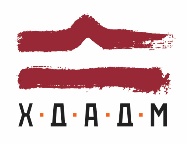 ХАРКІВСЬКА ДЕРЖАВНА АКАДЕМІЯ ДИЗАЙНУ І МИСТЕЦТВХАРКІВСЬКА ДЕРЖАВНА АКАДЕМІЯ ДИЗАЙНУ І МИСТЕЦТВХАРКІВСЬКА ДЕРЖАВНА АКАДЕМІЯ ДИЗАЙНУ І МИСТЕЦТВХАРКІВСЬКА ДЕРЖАВНА АКАДЕМІЯ ДИЗАЙНУ І МИСТЕЦТВФакультетОбразотворче мистецтвоРівень вищої освітиперший (бакалавр)КафедраРеставрації та експертизи творів мистецтваРік навчання2Галузь знань02 Культура і мистецтвоВид дисципліниФаховаСпеціальність023 «Образотворче мистецтво, декоративне мистецтво, реставрація»Семестр3-4Основи реставрації творів мистецтва Семестр 3 Основи реставрації творів мистецтва Семестр 3 Основи реставрації творів мистецтва Семестр 3 Основи реставрації творів мистецтва Семестр 3 ВикладачТерехов Максим ОлеговичТерехов Максим ОлеговичТерехов Максим ОлеговичE-mailmaxim.olegovich1991@gmail.commaxim.olegovich1991@gmail.commaxim.olegovich1991@gmail.comЗаняттяПонеділок 9:00–12:20, ауд. 405 (3 корпус)Четвер 13:00-16:20, ауд. 405 (3 корпус)Понеділок 9:00–12:20, ауд. 405 (3 корпус)Четвер 13:00-16:20, ауд. 405 (3 корпус)Понеділок 9:00–12:20, ауд. 405 (3 корпус)Четвер 13:00-16:20, ауд. 405 (3 корпус)Консультаціїчетвер 12:20–13.00 четвер 12:20–13.00 четвер 12:20–13.00 Адресак. 407, поверх 4, корпус 3, вул. Мистецтв 11к. 407, поверх 4, корпус 3, вул. Мистецтв 11к. 407, поверх 4, корпус 3, вул. Мистецтв 11Телефон057 706-03-50 (кафедра) 	057 706-03-50 (кафедра) 	057 706-03-50 (кафедра) 	НаціональнаБалиECTSДиференціація А (внутрішня)Диференціація А (внутрішня)НаціональнаБалиECTSвідмінноАА+98–100задовільно64–74Dвідмінно90–100АА95–97задовільно60–63ЕвідмінноАА-90–94незадовільно35–59FXдобре82–89Внезадовільно(повторне проходження)0–34Fдобре75–81Снезадовільно(повторне проходження)0–34FДатаТемаТемаТемаВид заняттяВид заняттяЗмістЗмістЗмістЗмістЗмістГодинРубіжний контрольРубіжний контрольДеталіДеталіДеталі2 курс. 3 семестр2 курс. 3 семестр2 курс. 3 семестр2 курс. 3 семестр2 курс. 3 семестр2 курс. 3 семестр2 курс. 3 семестр2 курс. 3 семестр2 курс. 3 семестр2 курс. 3 семестр2 курс. 3 семестр2 курс. 3 семестр2 курс. 3 семестр2 курс. 3 семестр2 курс. 3 семестр2 курс. 3 семестр2 курс. 3 семестр2 курс. 3 семестрМОДУЛЬ 5МОДУЛЬ 5МОДУЛЬ 5МОДУЛЬ 5МОДУЛЬ 5МОДУЛЬ 5МОДУЛЬ 5МОДУЛЬ 5МОДУЛЬ 5МОДУЛЬ 5МОДУЛЬ 5МОДУЛЬ 5МОДУЛЬ 5МОДУЛЬ 5МОДУЛЬ 5МОДУЛЬ 5МОДУЛЬ 5МОДУЛЬ 5датадататемаВид заняттяВид заняттяВид заняттяВид заняттяЗмістЗмістЗмістГодинГодинГодинРубіжний контрольДеталіДеталіДеталіДеталі3.093.09практичніпрактичніпрактичніпрактичніТехніко-технологічні дослідження творів відомими методами.  Техніко-технологічні дослідження творів відомими методами.  Техніко-технологічні дослідження творів відомими методами.  4447.097.09практичніпрактичніпрактичніпрактичніУкріплення зруйнованих основ. Дезінфекція творів живопису. Консолідація деструктованих основ. Укріплення зруйнованих основ. Дезінфекція творів живопису. Консолідація деструктованих основ. Укріплення зруйнованих основ. Дезінфекція творів живопису. Консолідація деструктованих основ. 44411.0911.09практичніпрактичніпрактичніпрактичніУкріплення зруйнованих основ. Дезінфекція творів живопису. Консолідація деструктованих основ.Укріплення зруйнованих основ. Дезінфекція творів живопису. Консолідація деструктованих основ.Укріплення зруйнованих основ. Дезінфекція творів живопису. Консолідація деструктованих основ.44414.0914.09практичніпрактичніпрактичніпрактичніПрофілактичне заклеювання. Техніка пропарювання та пропрасовування. Усунення деформацій. Двосторонні укріплення. Клеї природного походження. Синтетичні адгезиви. Акрилові консоліданти.Профілактичне заклеювання. Техніка пропарювання та пропрасовування. Усунення деформацій. Двосторонні укріплення. Клеї природного походження. Синтетичні адгезиви. Акрилові консоліданти.Профілактичне заклеювання. Техніка пропарювання та пропрасовування. Усунення деформацій. Двосторонні укріплення. Клеї природного походження. Синтетичні адгезиви. Акрилові консоліданти.44417.0917.09практичніпрактичніпрактичніпрактичніПрофілактичне заклеювання. Техніка пропарювання та пропрасовування. Усунення деформацій. Двосторонні укріплення. Клеї природного походження. Синтетичні адгезиви. Акрилові консоліданти.Профілактичне заклеювання. Техніка пропарювання та пропрасовування. Усунення деформацій. Двосторонні укріплення. Клеї природного походження. Синтетичні адгезиви. Акрилові консоліданти.Профілактичне заклеювання. Техніка пропарювання та пропрасовування. Усунення деформацій. Двосторонні укріплення. Клеї природного походження. Синтетичні адгезиви. Акрилові консоліданти.44421.0921.09практичніпрактичніпрактичніпрактичніПрофілактичне заклеювання. Техніка пропарювання та пропрасовування. Усунення деформацій. Двосторонні укріплення. Клеї природного походження. Синтетичні адгезиви. Акрилові консоліданти.Профілактичне заклеювання. Техніка пропарювання та пропрасовування. Усунення деформацій. Двосторонні укріплення. Клеї природного походження. Синтетичні адгезиви. Акрилові консоліданти.Профілактичне заклеювання. Техніка пропарювання та пропрасовування. Усунення деформацій. Двосторонні укріплення. Клеї природного походження. Синтетичні адгезиви. Акрилові консоліданти.44424.0924.09практичніпрактичніпрактичніпрактичніПрофілактичне заклеювання. Техніка пропарювання та пропрасовування. Усунення деформацій. Двосторонні укріплення. Клеї природного походження. Синтетичні адгезиви. Акрилові консоліданти.Профілактичне заклеювання. Техніка пропарювання та пропрасовування. Усунення деформацій. Двосторонні укріплення. Клеї природного походження. Синтетичні адгезиви. Акрилові консоліданти.Профілактичне заклеювання. Техніка пропарювання та пропрасовування. Усунення деформацій. Двосторонні укріплення. Клеї природного походження. Синтетичні адгезиви. Акрилові консоліданти.44428.0928.09практичніпрактичніпрактичніпрактичніПрофілактичне заклеювання. Техніка пропарювання та пропрасовування. Усунення деформацій. Двосторонні укріплення. Клеї природного походження. Синтетичні адгезиви. Акрилові консоліданти.Профілактичне заклеювання. Техніка пропарювання та пропрасовування. Усунення деформацій. Двосторонні укріплення. Клеї природного походження. Синтетичні адгезиви. Акрилові консоліданти.Профілактичне заклеювання. Техніка пропарювання та пропрасовування. Усунення деформацій. Двосторонні укріплення. Клеї природного походження. Синтетичні адгезиви. Акрилові консоліданти.4441.101.10практичніпрактичніпрактичніпрактичніПрофілактичне заклеювання. Техніка пропарювання та пропрасовування. Усунення деформацій. Двосторонні укріплення. Клеї природного походження. Синтетичні адгезиви. Акрилові консоліданти.Профілактичне заклеювання. Техніка пропарювання та пропрасовування. Усунення деформацій. Двосторонні укріплення. Клеї природного походження. Синтетичні адгезиви. Акрилові консоліданти.Профілактичне заклеювання. Техніка пропарювання та пропрасовування. Усунення деформацій. Двосторонні укріплення. Клеї природного походження. Синтетичні адгезиви. Акрилові консоліданти.4445.105.10практичніпрактичніпрактичніпрактичніПрофілактичне заклеювання. Техніка пропарювання та пропрасовування. Усунення деформацій. Двосторонні укріплення. Клеї природного походження. Синтетичні адгезиви. Акрилові консоліданти.Профілактичне заклеювання. Техніка пропарювання та пропрасовування. Усунення деформацій. Двосторонні укріплення. Клеї природного походження. Синтетичні адгезиви. Акрилові консоліданти.Профілактичне заклеювання. Техніка пропарювання та пропрасовування. Усунення деформацій. Двосторонні укріплення. Клеї природного походження. Синтетичні адгезиви. Акрилові консоліданти.4448.108.10практичніпрактичніпрактичніпрактичніПрофілактичне заклеювання. Техніка пропарювання та пропрасовування. Усунення деформацій. Двосторонні укріплення. Клеї природного походження. Синтетичні адгезиви. Акрилові консоліданти.Профілактичне заклеювання. Техніка пропарювання та пропрасовування. Усунення деформацій. Двосторонні укріплення. Клеї природного походження. Синтетичні адгезиви. Акрилові консоліданти.Профілактичне заклеювання. Техніка пропарювання та пропрасовування. Усунення деформацій. Двосторонні укріплення. Клеї природного походження. Синтетичні адгезиви. Акрилові консоліданти.44412.1012.10практичніпрактичніпрактичніпрактичніПрофілактичне заклеювання. Техніка пропарювання та пропрасовування. Усунення деформацій. Двосторонні укріплення. Клеї природного походження. Синтетичні адгезиви. Акрилові консоліданти.Профілактичне заклеювання. Техніка пропарювання та пропрасовування. Усунення деформацій. Двосторонні укріплення. Клеї природного походження. Синтетичні адгезиви. Акрилові консоліданти.Профілактичне заклеювання. Техніка пропарювання та пропрасовування. Усунення деформацій. Двосторонні укріплення. Клеї природного походження. Синтетичні адгезиви. Акрилові консоліданти.44415.1015.10практичніпрактичніпрактичніпрактичніПрофілактичне заклеювання. Техніка пропарювання та пропрасовування. Усунення деформацій. Двосторонні укріплення. Клеї природного походження. Синтетичні адгезиви. Акрилові консоліданти.Профілактичне заклеювання. Техніка пропарювання та пропрасовування. Усунення деформацій. Двосторонні укріплення. Клеї природного походження. Синтетичні адгезиви. Акрилові консоліданти.Профілактичне заклеювання. Техніка пропарювання та пропрасовування. Усунення деформацій. Двосторонні укріплення. Клеї природного походження. Синтетичні адгезиви. Акрилові консоліданти.444ПереглядМОДУЛЬ 6МОДУЛЬ 6МОДУЛЬ 6МОДУЛЬ 6МОДУЛЬ 6МОДУЛЬ 6МОДУЛЬ 6МОДУЛЬ 6МОДУЛЬ 6МОДУЛЬ 6МОДУЛЬ 6МОДУЛЬ 6МОДУЛЬ 6МОДУЛЬ 6МОДУЛЬ 6МОДУЛЬ 6МОДУЛЬ 6МОДУЛЬ 619.1019.10практичніпрактичніпрактичніпрактичніПрофілактичне заклеювання. Техніка пропарювання та пропрасовування. Усунення деформацій. Двосторонні укріплення. Клеї природного походження. Синтетичні адгезиви. Акрилові консоліданти.Профілактичне заклеювання. Техніка пропарювання та пропрасовування. Усунення деформацій. Двосторонні укріплення. Клеї природного походження. Синтетичні адгезиви. Акрилові консоліданти.Профілактичне заклеювання. Техніка пропарювання та пропрасовування. Усунення деформацій. Двосторонні укріплення. Клеї природного походження. Синтетичні адгезиви. Акрилові консоліданти.44422.1022.10практичніпрактичніпрактичніпрактичніПрофілактичне заклеювання. Техніка пропарювання та пропрасовування. Усунення деформацій. Двосторонні укріплення. Клеї природного походження. Синтетичні адгезиви. Акрилові консоліданти.Профілактичне заклеювання. Техніка пропарювання та пропрасовування. Усунення деформацій. Двосторонні укріплення. Клеї природного походження. Синтетичні адгезиви. Акрилові консоліданти.Профілактичне заклеювання. Техніка пропарювання та пропрасовування. Усунення деформацій. Двосторонні укріплення. Клеї природного походження. Синтетичні адгезиви. Акрилові консоліданти.44426.1026.10практичніпрактичніпрактичніпрактичніЗведення проривів встик. Зведення проривів за допомогою латок.Зведення проривів встик. Зведення проривів за допомогою латок.Зведення проривів встик. Зведення проривів за допомогою латок.44429.1029.10практичніпрактичніпрактичніпрактичніЗведення проривів встик. Зведення проривів за допомогою латок.Зведення проривів встик. Зведення проривів за допомогою латок.Зведення проривів встик. Зведення проривів за допомогою латок.4442.112.11практичніпрактичніпрактичніпрактичніЗведення проривів встик. Зведення проривів за допомогою латок.Зведення проривів встик. Зведення проривів за допомогою латок.Зведення проривів встик. Зведення проривів за допомогою латок.4445.115.11практичніпрактичніпрактичніпрактичніЗведення проривів встик. Зведення проривів за допомогою латок.Зведення проривів встик. Зведення проривів за допомогою латок.Зведення проривів встик. Зведення проривів за допомогою латок.4449.119.11практичніпрактичніпрактичніпрактичніЗведення проривів встик. Зведення проривів за допомогою латок.Зведення проривів встик. Зведення проривів за допомогою латок.Зведення проривів встик. Зведення проривів за допомогою латок.44412.1112.11практичніпрактичніпрактичніпрактичніЗведення проривів встик. Зведення проривів за допомогою латок.Зведення проривів встик. Зведення проривів за допомогою латок.Зведення проривів встик. Зведення проривів за допомогою латок.44416.1116.11практичніпрактичніпрактичніпрактичніЗведення проривів встик. Зведення проривів за допомогою латок.Зведення проривів встик. Зведення проривів за допомогою латок.Зведення проривів встик. Зведення проривів за допомогою латок.44419.1119.11практичніпрактичніпрактичніпрактичніЗняття профілактичного заклеювання.Зняття профілактичного заклеювання.Зняття профілактичного заклеювання.44423.1123.11практичніпрактичніпрактичніпрактичніЗняття профілактичного заклеювання.Зняття профілактичного заклеювання.Зняття профілактичного заклеювання.44426.1126.11практичніпрактичніпрактичніпрактичніЗняття профілактичного заклеювання.Зняття профілактичного заклеювання.Зняття профілактичного заклеювання.44430.1130.11практичніпрактичніпрактичніпрактичніПідготовка полотна для виготовлення дублювальних пруг. Розтяжка полотна.Підготовка полотна для виготовлення дублювальних пруг. Розтяжка полотна.Підготовка полотна для виготовлення дублювальних пруг. Розтяжка полотна.4443.123.12практичніпрактичніпрактичніпрактичніПідготовка полотна для виготовлення дублювальних пруг. Розтяжка полотна.Підготовка полотна для виготовлення дублювальних пруг. Розтяжка полотна.Підготовка полотна для виготовлення дублювальних пруг. Розтяжка полотна.4447.127.12практичніпрактичніпрактичніпрактичніПідготовка полотна для виготовлення дублювальних пруг. Розтяжка полотна.Підготовка полотна для виготовлення дублювальних пруг. Розтяжка полотна.Підготовка полотна для виготовлення дублювальних пруг. Розтяжка полотна.44410.1210.12практичніпрактичніпрактичніпрактичніГідрофобізація деревиниГідрофобізація деревиниГідрофобізація деревини44414.1214.12практичніпрактичніпрактичніпрактичніГідрофобізація деревиниГідрофобізація деревиниГідрофобізація деревини44417.1217.12практичніпрактичніпрактичніпрактичніНатягування авторського полотна на експозиційний підрамник. Тонування реставраційних вставок основи.Натягування авторського полотна на експозиційний підрамник. Тонування реставраційних вставок основи.Натягування авторського полотна на експозиційний підрамник. Тонування реставраційних вставок основи.444ПереглядМОДУЛЬ 7МОДУЛЬ 7МОДУЛЬ 7МОДУЛЬ 7МОДУЛЬ 7МОДУЛЬ 7МОДУЛЬ 7МОДУЛЬ 7МОДУЛЬ 7МОДУЛЬ 7МОДУЛЬ 7МОДУЛЬ 7МОДУЛЬ 7МОДУЛЬ 7МОДУЛЬ 7МОДУЛЬ 7МОДУЛЬ 7МОДУЛЬ 7практичніпрактичніпрактичніпрактичніУдосконалення знань з техніки поповнення втрат авторського ґрунту; вирівнювання реставраційного ґрунту; імітація авторської фактури.Удосконалення знань з техніки поповнення втрат авторського ґрунту; вирівнювання реставраційного ґрунту; імітація авторської фактури.Удосконалення знань з техніки поповнення втрат авторського ґрунту; вирівнювання реставраційного ґрунту; імітація авторської фактури.практичніпрактичніпрактичніпрактичніВидалення поверхневих забруднень; вивчення засобів потоншення лакової плівки.Видалення поверхневих забруднень; вивчення засобів потоншення лакової плівки.Видалення поверхневих забруднень; вивчення засобів потоншення лакової плівки.практичніпрактичніпрактичніпрактичніОволодіння технікою поповнення втрат авторського живопису.Оволодіння технікою поповнення втрат авторського живопису.Оволодіння технікою поповнення втрат авторського живопису.МОДУЛЬ 8МОДУЛЬ 8МОДУЛЬ 8МОДУЛЬ 8МОДУЛЬ 8практичніпрактичніпрактичніпрактичніВибір метода тонування; нанесення захисного покриттяВибір метода тонування; нанесення захисного покриттяВибір метода тонування; нанесення захисного покриттяпрактичніпрактичніпрактичніпрактичніОформлення реставраційної документації.Оформлення реставраційної документації.Оформлення реставраційної документації.ПереглядТемаФорма звітностіБали1Поточний контроль0–202Поточний контроль0–203Поточний контроль0–204Поточний контроль0–40Всього балів100БалиБалиБалиКритерії оцінювання0–200–40Критерії оцінюванняА+20 40 Студент в повному обсязі виконав завдання, показав ретельність  акуратність виконування роботи. А17–19 37–39Студент в повному обсязі виконав завдання, показав ретельність  акуратність виконування роботи, хоча для прийшлося переробити деякі дрібні помилкиА-16 36 Студент в повному обсязі виконав завдання, показав ретельність  акуратність виконування роботи, хоча в процесі роботи було зроблено незначні помилки, котрі не внесли змін у структуру твору, та були перероблені на високому рівніВ12–15 32–35 Студент виконав завдання, хоча не встиг довести деякі робочі процеси. С8–11 22–31 Студент виконав завдання, хоча не встиг довести деякі робочі процеси, котрі не впливають на подальший стан збереженості твору D4–7 10–21 Студент виконав завдання не в повному обсязі, не встиг довести деякі робочі процеси, котрі не впливають на подальший стан збереженості творуЕ1–3 1–9 Студент виконав завдання не в повному обсязі, не встиг довести деякі робочі процеси, котрі впливають на погіршення стану збереженості твору0 0 Пропуск рубіжного контролю